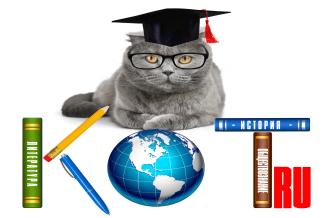 БЛАНК ОТВЕТОВДАННЫЕ УЧАСТНИКА:ОТВЕТЫ:Название олимпиады «МАТЕМАТИКА - РАЗВИТИЕ МЫШЛЕНИЯ»ФИО участникаУчебное заведение, город ФИО преподавателя-наставникаe-mail преподавателя-наставникаНомер задания1234567891011121314